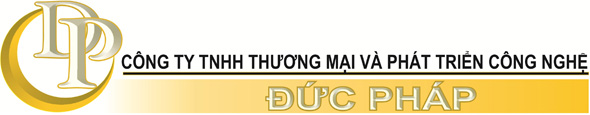 BẢNG BÁO GIÁ DPC.,LTD chân thành cảm ơn Quý Công ty đã quan tâm đến những hàng hóa và dịch vụ Công ty của chúng tôi. Chúng tôi hân hạnh xin gửi tới Quý Khách hàng Bảng Báo Giá về thiết bị như sau:Giá máy chiếu chưa bao gồm Vat 10%Báo giá có giá trị trong vòng 01 tháng.Hàng chính hãng, mới 100% nguyên đai, nguyên kiện.Chính sách hỗ trợ, bảo hành, bảo trì.Đặc biệt giảm giá cho đại lý hoặc dự án mua số lượng nhiềuGiao hàng tận nơi cho khách hàng trong phạm vi TP.HCM                                                                                                                                                        Hình thức thanh toán: Tiền mặt hoặc chuyển khoản. Tài khoản thanh toán:     Công ty TNHH Thương Mại Và Phát Triển Công Nghệ Đức PhápSố TK: 140213359	Tại ngân hàng : ACB Tp.Hồ Chí Minh – CN Phú MỹThời gian thanh toán: HÂN HẠNH ĐƯỢC PHỤC VỤ QUÝ KHÁCH!Ghi Chú: Vui lòng điền thông tin chính xác để xuất Hóa Đơn Tài Chính ( Dành cho KH giao dịch lần đầu tiên)Tên Công Ty:	………………………………………………………………………………………………………………………Mã số thuế:	………………………………………………………………………………………………………………………Địa chỉ:	………………………………………………………………………………………………………………………Ghi chú:	………………………………………………………………………………………………………………………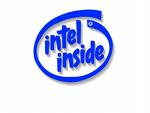 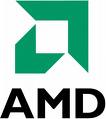 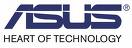 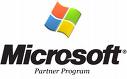 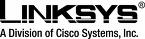 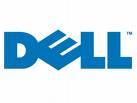 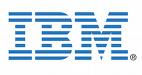 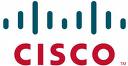 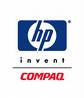 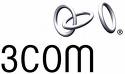 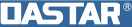 STTTÊN SẢN PHẨMTHÔNG SỐ KỸ THUẬTSLĐƠN GIÁTHÀNH TIỀN01Máy chiếu Optoma S315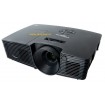 Công nghệ DLPĐộ sáng 3200 Ansi LumensĐộ phân giải SVGA (800 x 600) Độ phân giải nén: UXGA (1600 x 1200) 60HzĐộ tương phản 15.000:1Công suất bóng đèn 190WTuổi thọ bóng đèn 6.500 giờKích thước máy 31.9 x 22.9 x 8.9 cmKết nối VGA in x 2, VGA out x 1, S- Video x 1, Compsite Video x 1, Audio Input x 2, Audio output x 1, RS232 control iterface x 1 ( 9 pin ), USB type B x 1Bảo hành 2 năm cho thân máy 12 tháng hoặc 1000 giờ cho bóng đèn( tùy điều kiện nào đến trước)017.900.0007.900.00002Máy chiếu Optoma S316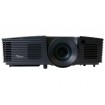 Kích Thước chiếu 0.70 - 7.62m (22,9 "- 300") Diagonal 4: 3Công nghệ DLPĐộ sáng 3200 Ansi LumensĐộ phân giải SVGA (800 x 600) Độ phân giải nén: UXGA (1600 x 1200) 60HzĐộ tương phản 20.000: 1Tuổi thọ bóng đèn 10.000 giờKhoảng cách chiếu 1,2-12 mét3D Technology Các tính năng 3D của máy chiếu Optoma chỉ có thể được sử dụng với các nội dung 3D tương thích. Ứng dụng điển hình bao gồm sử dụng với thiết kế và mô hình hóa hệ thống giáo dục hoặc 3D 3D. Hệ thống phát sóng truyền hình 3D, (SKY ở Anh), Blu-ray 3D ™ và 3D trò chơi từ Sony® PS3 hay Microsoft Xbox 360 hiện được hỗ trợ như là một phần của đặc tả HDMI v1.4a.Kích thước máy 31.9 x 22.9 x 8.9 cm.Kết nối HDMI x1; VGA in x 2, VGA out x 1, S- Video x 1, Compsite Video x 1, Audio Input x 2, Audio output x 1, RS232 control iterface x 1 ( 9 pin ), USB type B x 1Xuất xứ ChinaBảo hành 2 năm cho thân máy 12 tháng hoặc 1000 giờ cho bóng đèn( tùy điều kiện nào đến trước)019.490.0009.490.00003Máy chiếu mini Optoma Pico PK320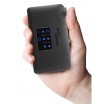 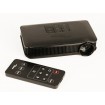 Màu sắc hiển thị 1,07 tỷ màuCông nghệ DLP ® Công nghệ Texas Instruments ™Độ sáng 100 Ansi Lumens (LED)Độ phân giải WVGA ( 854 x 480) .Độ phân giải tối đa WXGA (1280 x 800) thông qua adapter VGA, HD (1080i) thông qua HDMIĐộ tương phản 3.000:1Tuổi thọ bóng đèn 20.000 giờTương thích Video WXGA, XGA, SVGA, VGA, VESA, PC và Mac tương thích, HDTV (720p, 1080i), EDTV (480p), SDTV (480i), NTSC, PAL,Khoảng cách chiếu 8 "đến 235" (19,9-596 cm)Kích thước màn chiếu 5 "đến 150" (12,7-381 cm)Trọng lượng 227 gam, Siêu nhẹKích thước máy 220 x 170 x 43mm.Loa tích hợp trong máy 1-Watt loaKết nối Mini HDMI, khe cắm microSD, 24-pin phổ cổng VGA, 2.5 mm AV đầu vào (Composite Video và Stereo Audio-In), Micro USB, 3,5 mm Audio-Out, DC đầu vàoXuất xứ China019.500.0009.500.00004Máy chiếu Optoma X316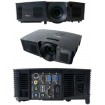 Công nghệ DLPĐộ phân giải XGA (1024 x 768) Độ phân giải nén: UXGA (1600 x 1200) 60HzĐộ tương phản 20.000:1Công suất bóng đèn 190W.Tuổi thọ bóng đèn 10.000 giờKhả năng Zoom 1,xKhoảng cách chiếu 1,2 - 12mKích thước màn chiếu 0,70 - 7,62m (22,9" - 300") Diagonal 4:3Trọng lượng 2,5kgKích thước máy 31.9 x 22.9 x 8.9 cm. Xuất xứ ChinaBảo hành 2 năm cho thân máy 12 tháng hoặc 1000 giờ cho bóng đèn( tùy điều kiện nào đến trước0110.690.00010.690.00005Máy chiếu Optoma W316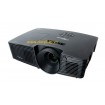 Công nghệ DLPĐộ sáng 3400 Ansi LumensĐộ phân giải WXGA (1280 x 800) Độ phân giải nén: UXGA (1600 x 1200) 60HzĐộ tương phản 15.000:1Công suất bóng đèn 190WTuổi thọ bóng đèn 6500 giờKhoảng cách chiếu 1,2-12 métKích thước màn chiếu 0.70 - 7.62m (22,9 "- 300") Diagonal 4: 3Trọng lượng 2,5kgKích thước máy 31.9 x 22.9 x 8.9cm. Kết nối HDMI 1,4a x 1, VGA in x 2, VGA out x 1, S- Video x 1, Compsite Video x 1, Audio input x 2, Audio output x1, USB B x1, RS232 x 1Xuất xứ ChinaBảo hành 2 năm cho thân máy 12 tháng hoặc 1000 giờ cho bóng đèn( tùy điều kiện nào đến trước)0120.300.00020.300.00006Máy chiếu Optoma HD25 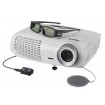 Công nghệ DLPĐộ sáng 2000 Ansi LumensĐộ phân giải Full HD ( 1920 x 1080 ), Full 3DĐộ tương phản 20.000:1Tuổi thọ bóng đèn 6000 giờKhoảng cách chiếu 3.9ʹ–32.8ʹ (1.5–10 m)Kích thước màn chiếu 37.6ʺ–301.1ʺ (0.7–7.62 m)Trọng lượng 6.4 lb (3.1 kg)Kích thước máy 12.7ʺ x 3.8ʺ x 9.2ʺKết nối 02 HDMI 1.4a; 02 VGA in; 01 Video; 01 VGA out; 01 Audio in; 01 Audio out; 01 RS232; 01 VESA 3D;Xuất xứ ChinaBảo hành 2 năm cho thân máy 12 tháng hoặc 1000 giờ cho bóng đèn( tùy điều kiện nào đến trước)0122.500.00022.500.00007Máy chiếu Optoma EH300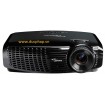 Độ sáng 3500 Ansi LumensĐộ phân giải HD 1920x1080Độ tương phản 15000:1Công suất bóng đèn 230W UHPTuổi thọ bóng đèn 5000 giờKết nối Two HDMI v1.4a, two VGA-in, VGA-out, 3D VESA Port, composite video, two audio-in, audio-out, RS-232C, USB-B, Monitor: D-Sub 15 pin VGA output (functional in both normal and standby modes) Audio: VAO audio out, HDMI VAO audio out supported (VAO in normal mode, fixed in Standby)Bảo hành 2 năm cho thân máy 12 tháng hoặc 1000 giờ cho bóng đèn( tùy điều kiện nào đến trước)0126.000.00026.000.00008Máy chiếu Optoma HD25-LV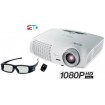 Công nghệ DLPĐộ sáng 3200 ANSI lumensĐộ phân giải Full HD 1920 x 1080Độ tương phản 20.000:1Tuổi thọ bóng đèn 6000 giờKhoảng cách chiếu 3,9-32,8 "(1,5-10 m)Kích thước màn chiếu 37,6-301,1 "(0,7-7,62 m)Trọng lượng £ 6,4 (3,1 kg)Kích thước máy 12.7 x 3.8 x 9.2 "(322,6 x 96,5 x 233,7 mm)Loa tích hợp trong máy 16 WKết nối HDMI (1.4a) đầu vào x 1 đầu vào VGA x 2 đầu ra VGA x 1 Cảng 3D VESA x 1 x 1 Composite video âm thanh đầu vào x 2 x 1 âm thanh đầu ra RS-232C x 1 USB (loại B) x 1Xuất xứ China0126.000.00026.000.00009Máy chiếu Optoma W401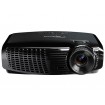 Công nghệ DLPĐộ sáng 4000 Ansi LumensĐộ phân giải WXGA 1280X800 . Độ phân giải nén: WUXGA (1920 x 1600)Độ tương phản 15.000:1Công suất bóng đèn 230W UHPTuổi thọ bóng đèn 4000 giờKhoảng cách chiếu 3,9-32,8 "(1,2-10,0 m)Kích thước màn chiếu 36,3-362 "/ 92,20-919,48 cmTrọng lượng 3.5 kgKích thước máy 32.9 x 23.9 x 11.9 cm. Kết nối HDM 1.4x1; 02 VGA in; 01 VGA out; 01 Component; 01 RS 232; 01Composite Video; 01 S - Video; 03 Audio in; 01 Audio out; 1 RS 232; 01 RJ45; 01 USB(remote control); 01+12v (dùng cho thiết bị ngoại vi), VESA 3D portx1 .Bảo hành 2 năm cho thân máy 12 tháng hoặc 1000 giờ cho bóng đèn( tùy điều kiện nào đến trước)0126.300.00026.300.00010Máy chiếu mini Optoma ML1000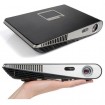 Độ sáng 1000 Ansi Lumens (LED)Độ phân giải WXGA ( 1280 x 800) .Độ tương phản 15.000: 1Tuổi thọ bóng đèn 20.000 giờKhoảng cách chiếu 1,7-9,8 (0,5-3,0 m)Kích thước màn chiếu 17-100 "/ 43,18-254,00 cmTrọng lượng £ 3,00 / 1,36 kgKích thước máy 10.6 x 1.9 x 6.7 "/ 269,0 x 48,0 x 170,0 mmKết nối 01 HDMI; 01 VGA input; 01 S - Video; 01 Composite; 01 Audio input; 01 Standard SD memory slot; 01 USB (type A); 01 mini USB(type B).Xuất xứ ChinaBảo hành 2 năm cho thân máy, 12 tháng hoặc 1000 giờ cho bóng đèn (tùy diều kiện nào đến trước)11Máy chiếu mini Optoma ML750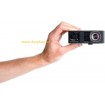 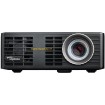 Công nghệ DLP ® Công nghệ Texas Instruments Công nghệ LEDĐộ sáng 700 Ansi LumensAspect Ratio 16:10 bản địa, 16: 9, 4: 3 tương thíchĐộ phân giải WXGA 1280 x 800Độ tương phản 10.000: 1Tuổi thọ bóng đèn 20.000 giờ Công nghệ LEDKhoảng cách chiếu 0,55-3,23 métKích thước màn chiếu 0.43 - 2.54m (17 "- 100") Diagonal 16:10Trọng lượng 0,4kgKích thước máy 105 x 106 x 39mmKết nối 01 HDMI V1.3/ MHL Bridge x1, 24pin Universal IO x1(for VGA in & Headphone out) Micro SD card slot x1 USB Type A x1Xuất xứ ChinaBảo hành 2 năm cho thân máy, 12 tháng hoặc 1000 giờ cho bóng đèn tùy điều kiện nào đến trước.